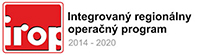 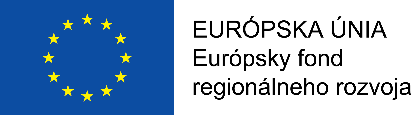 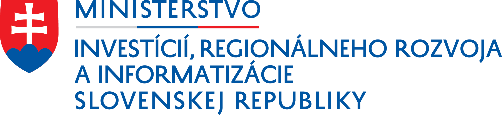 Modernizácia vozového parku spoločnosti ARRIVA Michalovce, a.s. – II. etapaNázov a sídlo prijímateľa:	ARRIVA Michalovce, a.s., Lastomírska 1, 07180 Michalovce
Názov projektu: 		Modernizácia vozového parku spoločnosti ARRIVA Michalovce, a.s. – II. etapa
Operačný program: 		Integrovaný regionálny operačný programPrioritná os: 			1.Bezpečná a ekologická doprava v regiónoch
Špecifický cieľ:  		1.2.1 Zvyšovanie atraktivity a konkurencieschopnosti verejnej osobnej dopravy
Poskytovateľ pomoci:		Ministerstvo investícií, regionálneho rozvoja a informatizácie SlovenskejRepubliky, v zastúpení: Košický samosprávny kraj Projekt je spolufinancovaný: 	Európsky fond regionálneho rozvojaMiesto realizácie projektu: 	Michalovce, Sobrance, Kráľovský Chlmec, Trebišov
Oprávnené výdavky na realizáciu aktivít projektu:  11 189 999,99 EURVýška poskytnutého nenávratného finančného príspevku: 10 070 999,99 EURCelková dĺžka realizácie projektu: 15 mesiacovZačiatok realizácie projektu: 08.2022Koniec realizácie projektu: 10.2023Opis projektu:Hlavným cieľom projektu je modernizácia a skvalitnenie vozového parku spoločnosti ARRIVA Michalovce a.s. prostredníctvom obstarania 54 kusov nízkopodlažných moderných autobusov (10 ks lowentry 8 m a 44 ks lowentry 12 m), ktoré nahradia najviac poškodené resp. znehodnotené kusy z existujúceho vozového parku momentálne (subjekt žiadateľa využíva v prímestskej doprave len 30 ks nízkopodlažného vozidla). Predkladaný projekt neprispieva k zlepšeniu stavebnej infraštruktúry VOD a jeho obsahom nie je budovanie, ani rekonštrukcia existujúcej dopravnej infraštruktúry. Aj napriek tomu však bude mať predkladaný projekt priamy vplyv na zlepšenie podmienok v rámci VOD s potenciálom zvyšovania záujmu verejnosti o využívanie služieb VOD. Projekt je v priamom súlade so špecifickým cieľom 1.2.1 Zvyšovanie atraktivity a konkurencieschopnosti verejnej osobnej dopravy. Lepšie služby a kultúrnejšie prostredie, pohodlie vedie k tomu, že občania uprednostnia  verejnú dopravu pred individuálnou, čo prispeje k nižšej miere emisií skleníkových plynov na prepravovaného jednotlivca. Realizácia projektu prispeje aj k vyššiemu komfortu cestujúcich – nákup nízkopodlažných (LowEntry) autobusov uľahčí nastupovanie a vystupovanie pre cestujúcich so sťaženou schopnosťou pohybu, nákup plne klimatizovaných autobusov zvýši komfort prepravy najmä v horúcich letných mesiacoch.Hlavná aktivita projektu:Hlavná aktivita projektu - Nákup autobusov – prispeje v rámci sledovaných parametrov VOD predovšetkým zvýšeným pohodlím cestujúcej verejnosti a prinesie zodpovedajúce štandardy vozidlového parku (napr. vo forme výhod, ktoré so sebou prinášajú low-entry autobusy, klimatizácia, výklopná plošina a priestor pre invalidný vozík apod.). V rámci realizácie projektu sa plánuje obstaranie 54 nových autobusov. Užívateľmi výstupov projektu budú predovšetkým obyvatelia okresu Michalovce, Sobrance a Trebišov, v rámci ktorých poskytuje spoločnosť ARRIVA Michalovce, a.s. prímestskú verejnú osobnú dopravu.Tento projekt je podporený z Európskeho fondu regionálneho rozvoja